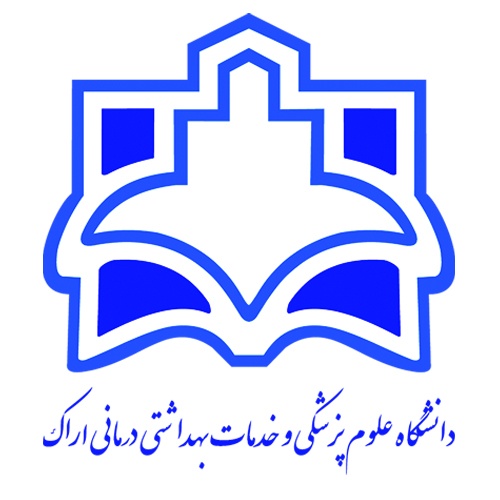 هدف کلی دوره:منابع درس:هدف کلی در واقع نشان‌دهنده هدف اصلی آن جلسه تدریس خواهد بود که اصولاً یک هدف کلی نگارش شده و سپس به چند هدف ویژه رفتاری تقسیم می‌شود.اهداف ویژه رفتاری دارای فعل رفتاری، معیار، محتوا و شرایط بوده و در حیطه‌های شناختی، عاطفی و روان حرکتی طراحی می‌شود. این اهداف در تعیین متد و وسایل آموزشی موثر می‌باشند.ارزشیابی بر اساس اهداف میتوانند به صورت آزمون ورودی (آگاهی از سطح آمادگی دانشجویان) ، مرحلهای یا تکوینی (در فرایند تدریس با هدف شناسایی قوت و ضعف دانشجویان) و آزمون پایانی یا تراکمی (پایان یک دوره یا مقطع آموزشی با هدف قضاوت در مورد تسلط دانشجویان) برگزار گردد.عنوانواحد درسیبهطوركامل: ارگونومي شغلي 211نام دانشکده: بهداشت6نامونامخانوادگيمدرس / مدرسان: ميلاد غلامي1تعداد واحد:  212رشته تحصیلی فراگیران: مهندسي بهداشت حرفه اي و ايمني كار7آخرین مدرک تحصیلی: دكتري تخصصي2تعداد جلسه: 1613مقطع: كارشناسي8رشته تحصیلی: ارگونومي3عنوان درس پیش نیاز:ارگونومي شغلي 114نیمسال تحصیلی: اول 14019مرتبه علمی: استاديار4تاریخ ارائه: سه شنبه ها- 10-1215تعدادفراگیران: 1410گروه آموزشی:مهندسي بهداشت حرفه اي و ايمني كار5شماره جلسهاهداف جزئیاهداف ويژه رفتاريارزیابی آغازینروش تدریس وسایل آموزشیشيوه ارزشيابيشيوه ارزشيابيشماره جلسهاهداف جزئیاهداف ويژه رفتاريارزیابی آغازینروش تدریس وسایل آموزشیتکوینی و پایانیدرصد1آشنايي با مفاهيم پايه و اصطلاحات رايج1-صفحات حركتي را بشناسد.2-محور هاي حركتي را بشناسد.3-پوسچر را بشناسد وتغييرات آن را توضيح دهد.4-دامنه حركتي مفاصل را توضيح دهد.پرسش از دانشجويان در ابتداي جلسهسخنرانی کلاسیک بحث گروهیويدئوپروژكتوروايت بودرد و ماژيك-پرسش در طول كلاس، كوييز -پرو‌ژه عملي -امتحان پايان ترم25- درصد25- درصد70- درصد2انواع اهرم ها و محاسبات تك محوري1-اهرم هارا  بشناسد.2-انواع اهرم ها را توضيح دهد.3-اهرم هاي بدن را بشناسد و توضيح دهد.4-مزيت مكانيكي اهرم ها را تعريف كند.پرسش از دانشجويان در ابتداي جلسه سخنرانی کلاسیک بحث گروهیويدئوپروژكتوروايت بودرد و ماژيك-پرسش در طول كلاس، كوييز -پرو‌ژه عملي -امتحان پايان ترم25- درصد25- درصد70- درصد3اختلالات اسكلتي عضلاني مرتبط با كار1- اختلالات اسكلتي عضلاني مرتبط با كار را تعريف كند.2-علل بوجود آمدن آنهارا  بشناسد.3-ريسك فاكتورهاي آن را توضيح دهد.4-راه كار پيشگيري از بروز اين اختلالات را توضيح دهد.پرسش از دانشجويان در ابتداي جلسه سخنرانی کلاسیک بحث گروهیويدئوپروژكتوروايت بودرد و ماژيك-پرسش در طول كلاس، كوييز -پرو‌ژه عملي -امتحان پايان ترم25- درصد25- درصد70- درصد4آناليز شغلي1-آناليز شغلي را تعريف كند.2-روش آناليز HTA را توضيح دهد.3-نقاط ضعف و قوت اين روش را بشناسد.4-كاربرد روش HTA بصورت عملي.پرسش از دانشجويان در ابتداي جلسه سخنرانی کلاسیک بحث گروهیويدئوپروژكتوروايت بودرد و ماژيك-پرسش در طول كلاس، كوييز -پرو‌ژه عملي -امتحان پايان ترم25- درصد25- درصد70- درصد5حمل دستي بار1-حمل دستي بار را بشناسد.2-ريسك فاكتورهاي حمل دستي بار را  بشناسد.3-راه كار هاي كاهش ريسك حمل دستي بار را بشناسد.4-رروش هاي صحيح حمل بار توضيح دهد.پرسش از دانشجويان در ابتداي جلسه سخنرانی کلاسیک بحث گروهیويدئوپروژكتوروايت بودرد و ماژيك-پرسش در طول كلاس، كوييز -پرو‌ژه عملي -امتحان پايان ترم25- درصد25- درصد70- درصد6الگوي بيومكانيكي1-مفاهيم بيومكانيك ستون مهره ها را بشناسد.2-محاسبات بيو مكانيكي ستون فقرات را بياموزد.3-نمونه عملي يك وضعيت حمل بار را انجام دهد.پرسش از دانشجويان در ابتداي جلسه سخنرانی کلاسیک بحث گروهیويدئوپروژكتوروايت بودرد و ماژيك-پرسش در طول كلاس، كوييز -پرو‌ژه عملي -امتحان پايان ترم25- درصد25- درصد70- درصد7تكنيك ارزيابي حمل دستي بارNIOSH1-معادله نايوش را تعريف كند2-اجزاي معادله نايوش را بشناسد.3-نحوه محاسبه اجزاي معادله را توضيح دهد.4-كاربرد عملي معادله نايوش در يك شغل را انجام دهد.پرسش از دانشجويان در ابتداي جلسه سخنرانی کلاسیک بحث گروهیويدئوپروژكتوروايت بودرد و ماژيك-پرسش در طول كلاس، كوييز -پرو‌ژه عملي -امتحان پايان ترم25- درصد25- درصد70- درصد8تكنيك ارزيابي حمل دستي بارHSE-SNOOK-WISHA1-هر سه روش HSE-SNOOK-WISHA را بشناسد2-اجزاي تشكيل دهنده هر روش را بشناسد.3-نحوه محاسبه اجزاي هر روش  را توضيح دهد.4-كاربرد عملي هر سه روش در يك شغل را انجام دهد.پرسش از دانشجويان در ابتداي جلسه سخنرانی کلاسیک بحث گروهیويدئوپروژكتوروايت بودرد و ماژيك-پرسش در طول كلاس، كوييز -پرو‌ژه عملي -امتحان پايان ترم25- درصد25- درصد70- درصد9ارزيابي پوسچرRULA1-روشRULA و كاربردآن را توضيح دهد.2-اجزاي تشكيل دهنده روش را بشناسد.3-نحوه ارزيابي با روش RULA را توضيح دهد.4-كاربرد عملي روش در يك شغل را انجام دهد.پرسش از دانشجويان در ابتداي جلسه سخنرانی کلاسیک بحث گروهیويدئوپروژكتوروايت بودرد و ماژيك-پرسش در طول كلاس، كوييز -پرو‌ژه عملي -امتحان پايان ترم25- درصد25- درصد70- درصد10ارزيابي پوسچرREBA1- روش REBA و كاربردآن را توضيح دهد.2-اجزاي تشكيل دهنده روش را بشناسد..3-نحوه ارزيابي با روش REBA را توضيح دهد.4-كاربرد عملي روش در يك شغل را انجام دهد.پرسش از دانشجويان در ابتداي جلسه سخنرانی کلاسیک بحث گروهیويدئوپروژكتوروايت بودرد و ماژيك-پرسش در طول كلاس، كوييز -پرو‌ژه عملي -امتحان پايان ترم25- درصد25- درصد70- درصد11ارزيابي پوسچرOWAS1- روش OWAS و كاربردآن را توضيح دهد.2-اجزاي تشكيل دهنده روش را بشناسد.3-نحوه ارزيابي با روش OWAS را توضيح دهد.4-كاربرد عملي روش در يك شغل را انجام دهد.پرسش از دانشجويان در ابتداي جلسه سخنرانی کلاسیک بحث گروهیويدئوپروژكتوروايت بودرد و ماژيك-پرسش در طول كلاس، كوييز -پرو‌ژه عملي -امتحان پايان ترم25- درصد25- درصد70- درصد12ارزيابي پوسچرQEC1- روش QEC و كاربردآن را توضيح دهد.2-اجزاي تشكيل دهنده روش را بشناسد.3-نحوه ارزيابي با روش QEC را توضيح دهد.4-كاربرد عملي روش در يك شغل را انجام دهد.پرسش از دانشجويان در ابتداي جلسه سخنرانی کلاسیک بحث گروهیويدئوپروژكتوروايت بودرد و ماژيك-پرسش در طول كلاس، كوييز -پرو‌ژه عملي -امتحان پايان ترم25- درصد25- درصد70- درصد13ارزيابي پوسچرROSA1- روش ROSA و كاربردآن را توضيح دهد.2-اجزاي تشكيل دهنده روش را بشناسد.3-نحوه ارزيابي با روش ROSA را توضيح دهد.4-كاربرد عملي روش در يك شغل را انجام دهد.پرسش از دانشجويان در ابتداي جلسه سخنرانی کلاسیک بحث گروهیويدئوپروژكتوروايت بودرد و ماژيك-پرسش در طول كلاس، كوييز -پرو‌ژه عملي -امتحان پايان ترم25- درصد25- درصد70- درصد14ارزيابي پوسچرOCRA1- روش OCRA و كاربردآن را توضيح دهد.2-اجزاي تشكيل دهنده روش را بشناسد.3-نحوه ارزيابي با روش OCRA را توضيح دهد.4-كاربرد عملي روش در يك شغل را انجام دهد.پرسش از دانشجويان در ابتداي جلسه سخنرانی کلاسیک بحث گروهیويدئوپروژكتوروايت بودرد و ماژيك-پرسش در طول كلاس، كوييز -پرو‌ژه عملي -امتحان پايان ترم25- درصد25- درصد70- درصد15آشنايي با چك ليست ها، دستورالعملها و راهنماها1-چك ليست ها، دستورالعملها و راهنماهايارگونومي را بشناسد.2-كتاب حدود مجاز شغلي را بشناسد.3-ارزيابي عملي با اين روش ها را فرا گيرد.پرسش از دانشجويان در ابتداي جلسه سخنرانی کلاسیک بحث گروهیويدئوپروژكتوروايت بودرد و ماژيك-پرسش در طول كلاس، كوييز -پرو‌ژه عملي -امتحان پايان ترم25- درصد25- درصد70- درصد16ارگونومي در مشاغل مختلفارگونومي در مشاغل اداري را بشناسد.ارگونومي در صنايع دستي را بشناسد.ارگونومي در صنايع كشاورزي را بشناسد.ارگونومي در صنعت ساختمان را بشناسد.پرسش از دانشجويان در ابتداي جلسه سخنرانی کلاسیک بحث گروهیويدئوپروژكتوروايت بودرد و ماژيك-پرسش در طول كلاس، كوييز -پرو‌ژه عملي -امتحان پايان ترم25- درصد25- درصد70- درصدردیفعنوان1چوبينه. عليرضا، شيوه هاي ارزيابي پوسچر در ارگونومي شغلي، انتشارات فن آوران، آخرینويرايش2حدود مجاز مواجهه شغلي- مركز سلامت محيط و كار، وزارت بهداشت، درمان و آموزش پزشكي. (آخرين ويرايش)3ميرزاخاني.ا، مداح.س، معتمدزاده. م، روش هاي ارزيابي جابجايي دستي بار در ارگونومي. انتشارات فن آوران، آخرینويرايش4Kumar S. Biomechanics in ergonomics. CRC Press: Last edition5Marras WS, Karwowski W. Fundamentals and assessment tools for occupational ergonomics. CRC Press: Last edition